Name: ………………………………………………………………….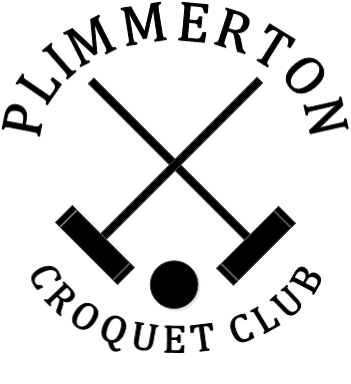 Programme2018-2019Telephone: 021 294 1971 Club Captain	   		Tom Berryman 		236 8877                                Email: tom.berryman@xtra.co.nzVice Captain (GC)  	Sue Dewsnap	 	236 7445	 Vice Captain (AC)	Graeme Bamford         234 7926Website:  http://plimmertoncroquet.weebly.com/							Summer ProgrammeThe Week  -  Morning play starts at 9.30am. Arrive 9.15am.Afternoon play starts at 1pm.  Arrive 10 mins before.On regular club days the draw will be made 5 minutes prior to the start of play.  Intending players must have their disc in by this time.  Text/phone in if you are likely to be late.  Arriving late without notification may mean you miss play.For details of outside tournaments (CNZ, WCA and other clubs) check the Year Book and posters on the notice board.* Non-club days are for lawn maintenance as appropriate and weather permitting. Occasionally, lawn maintenance may have to be done during playing sessions.2InterclubThis is a chance to play in the first part of the season (i.e. October/November) against other Clubs. A great way of improving your game, playing on other lawns and meeting other people. Enter by putting your name on the appropriate sheet posted on the clubhouse notice board.AHS Cards to be used for all games with the exception of AC doubles.Sundays – Golf CroquetCommencing at 9.30 am on Sunday – 30th September.Handicap play, 13 hoops, time limits apply.  Play one game of doubles (60 min) and two singles (45 mins).Team entries may be limited.  Team selection by GC Vice Captain.Monday – Association Croquet (AC)Teams of two. Advanced Handicap doubles, commencing at 1pm on Monday 1st Oct.Wednesday – AC full day eventTeams of 2. Advanced Handicap, one game of doubles in the morning, one game of singles in the afternoon.  Starts Wednesday 3rd Oct.AC Challenge Series A five division Level series comprising doubles teams:Open		Pollock Stars0+		         Rudkin Brooches (Plimmerton Holders) 4+	                 Gold Buttons10+		         Association Ferns 18+		        McKenzie Cup (Plimmerton Holders)The winning Clubs from the previous year will be the holders at the beginning of the current Series.3Challenges are between Clubs, not between particular two player teams.  The unavailability of any particular player is not a reason to seek a change to the Challenge Schedule.Matches are to be played at the lawns of the holder club unless the holder club requests otherwise.Plimmerton Events against other clubs Winter Challenge GC		Sun 29th Jul	@Plim v WaikanaeWinter Challenge GC		Sun 19th Aug	@Plim v KHAPaekakariki Vase (AC)		Sun 16th Sept	@Plim v PRM & WaikHaven Plate (AC)		        	Sun 11th Nov 	@Plim v PRMCastle Cup (AC)		        	Sun 13th Jan	@Plim v WaikanaeEllis Cup (Speedball)	         Sun 16th Dec	@Plim v PRM & WaikCherrington Trophy (GC)	Sun 16th Dec	@Plim v PRM & WaikWinter GC Challenge		Sun 23rd June	@Waik v PLMWinter Challenge GC		Sun 14th July	@Plim v ParaThe Club Captains select teams for the above events.Put your names on the appropriate event sheet for consideration.Significant Plimmerton TournamentsJohn Burke Sponsored Croquet Ole.  Saturday, 16 February, 2019. Golf croquet. Drawn partners, changing each round.  Morning and afternoon sessions. Play one or both.  Up to 40 players per session.  Lunch included.Arthur RossAssociation handicap singles.  Open to all and played within the club over a fairly short time span.  Winner of the club competition goes to the Wellington finals 19th-20th Jan 2019 at Wainuiomata, the Wellington finalist then plays in the national Arthur Ross Finals to be held on 15th-17th March 2019 at Kelburn.						4Association and Golf Silver BadgesLevels singles tournament within grades.  Winner of each grade receives a CNZ supplied Silver Badge.AC 	23-24  Feb 		ParaparaumuGC 	6-7  April			KelburnDon Reyland StarsGolf Croquet handicap singles. Open to all and played within the club over a short time span.  Winner of the club competition goes to the Wellington finals 16-17 Feb at Kelburn. The Wellington finalist plays in the National Finals, 30-31 March at Thames Valley.Plimmerton “Easter” Tournament GC  16-17 March 2019Singles play within grades.  Handicap ranges to be confirmed.Saturday 16 March, Handicaps  8 – 9, 10-16 Sunday 17 March, Handicaps  4 – 7,  minus 2 – 3Club Competitions  EntriesEnter by putting your name on the appropriate sheet posted on the clubhouse noticeboard.Closing date 8 Sept for handicap comps, Arthur Ross (AC), Don Reyland Stars (GC).Closing date 15 Dec for championship comps.Draws will be on the noticeboard soon thereafter.HANDICAP games are played before Christmas.CHAMPIONSHIP games are played after Christmas.Organising Play - Association/Ricochet Competition games may be played at the usual playing sessions but will be double-banked with normal play if necessary.Please book your games in the diary to assist the person arranging the draw for the session.Knock outs may have cut off dates set for each round.5Organising Play – Golf CroquetCompetition games may be played during the third round of the usual playing sessions but will be double-banked with normal play if necessary.If unable to play within these sessions, games need to be arranged during the week by negotiation with the groundsman during lawn maintenance days or twilight hours.Club Competition FormatsAC - Advanced HandicapOpen Handicap Singles - all levels - knock out - 3 hours + reg 81st & 2nd round losers go in the draws for Cren Collins/Jean Letts Plates – knock-out - 3 hours + reg 8Handicap Doubles – blind high/low draw for partners.  3 hours + reg 8, round robin. Section sizes limited.AC - ChampionshipsGlad Pettit – Open singles 2.5 hours + reg 8 – knock out.Championship Singles in divisions, round robin.  2.5 hr + reg 8 Championship Doubles. 3 hours + reg 8 round robin - random drawn partners.GC - Handicap (Extra strokes. Play next hoop if even at the bell.)Handicap Singles, 13 point games, time limit 45 minutes.  Random round robin draw of no more than 6 contestants.Handicap Doubles, 13 point games, time limit 45 minutes. Open competition blind high/low draw for partners.  Played as a round robin draw in divisions of no more than 6 pairs.GC - Championships (No extra turns. Play next hoop if even at bell.)Singles played in grades, 19 point games, time limit 1 hour. Round robin (not more than 6 to a draw if practical) grades;  minus 6-2,  3-5,  6-8,  9-166Championship doubles 19 point games, time limit 1 hour, round robin. Random drawn partners.RicochetHandicap.  Singles round robin 3 hour + next hoop if even at time.Championship.  Open singles, round robin 2.5 hour + next hoop if even at time.If possible, the finals in all codes should be umpired /refereed.Please arrange with an umpire or referee to do this.Club ColoursWhen representing Plimmerton it is appropriate to wear club colours.Club colours: White or black Trousers/shortsClub jacket/shirt – gold. (option – black and gold)Sew on patches will be available at a cost.						7Winter Challenge events are subject to Club negotiations & Plimmerton court renovations.Winter Timetable  2019 – Starts Tuesday 7 May(But subject to any lawn renovations in progress)Club play as follows (No jump shots)14  NOTES15Please support our sponsor of this booklet.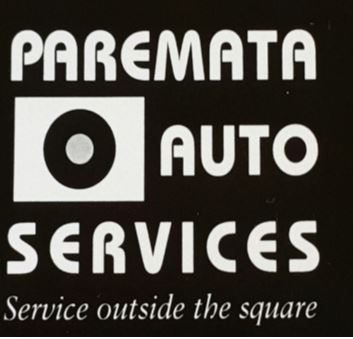 DayMorning9.30 am – 12.30Morning9.30 am – 12.30Afternoon1.00 – 4.00pmAfternoon1.00 – 4.00pmMonMon*AC Spring InterclubThen AC & RicochetTuesTuesAC and RicochetGolf CroquetWedWedSpring Inter Club ACIf not requiredGolf CroquetSpring Inter Club AC*ThursThursAC and RicochetGolf CroquetFriFriGolf Croquet*Twilight 4pm onwardsSatSatAC and RicochetGolf CroquetSunSunGC InterClub or other programmed tournament play.  Otherwise GC 9.30am – 12-30pm1pm – 4.30pm all codes on a shared basis.GC InterClub or other programmed tournament play.  Otherwise GC 9.30am – 12-30pm1pm – 4.30pm all codes on a shared basis.Date 2018EventVenueJulySat 28WCA Captains’ meetingPlimmerton 1pmSun 29Winter Challenge (GC)(against Waikanae)ParaparaumuAugustSat 11Players’ meetingPlimmerton 1 pmSun 19Winter Challenge (GC)(against Khandallah)Plimmerton 10am – 3pmFri 24Pre-season Working BeePlimmerton 10amSun 26New GC Rules Education Session9.30am – 11.30amSun 26WCA Executive MeetingPlimmerton 2pmSeptemberSat  1Gala Day, season opening, shared lunch10 am Sun 2Summer Programme commencesSat 8Entries close: Interclub (WCA on 10th)Arthur RossDon Reyland StarsHandicap eventsSat 8 – Sun 9CNZ Secondary School FinalsWaikanae/ParaparaumuMon 10Arthur Ross , Don Reyland Stars, Club handicap events start8Date 2018EventVenueTues – Fri11-14CNZ Coaching SessionsKEL, PRM, WN, WAIMOn consecutive days.Am GC, Pm AC.  $10 pp.Thurs 13Plimmerton Committee meetingPlimmerton 5.30 pmSun 16Paekakariki Vase (AC)PlimmertonSat 22“Have-A-Go” sessionPlimmerton from 2pmSat- Sun22-23Waikanae Capital Ford/Mazda Open GC Doubles & SinglesWaikanae.  Entries close 18/9.Wed 26WCA Bi-annual meetingPlimmerton 5pmSun 309.30 WCA Interclub GC starts (morning only).Then 7, 14 & 28 Oct; 4, 11, 18 & 25 Nov. Games at PLM most days.OctoberMon 11pm WCA Interclub AC  starts. Subsequent Mondays ‘til finished.No play Labour Day. Some games may be at Plimmerton.Wed 39.30 WCA Interclub AC teams event starts (full day) to the end of Nov)Some games may be at PlimmertonThurs 11Plimmerton Committee meetingPlimmerton 5.30 pmSat-Sun 13-14 CNZ Annual General Meeting10am. Brentwood Hotel Kemp St, Kilbirnie.Sat-Sun13-14 WCA Mens & Womens AC ChampsWellington & Petone. Entries close 5/10Fri 26TWILITE & PIZZA NIGHT $10From 4pm. Orders in by 5pm to Clubrooms.Tues 30WCA Executive meetingPlimmerton 6.00 pm999Date 2018EventVenueNovemberNovemberNovemberSat-Sun3-4 NovWCA Gardner Memorial AC DoublesWaimarie Hutt ValleyEntries close 24/10Thurs 8PLM Committee meetingPlimmerton 5.30 pmThurs - Fri 8 - 9WCA GC Handicap SinglesParaparaumu.  Entries close 31/10Sun 11Haven Plate (Plim/Prm)PlimmertonTues -Sun13 – 18 NovCentral Region Veterans (AC & GC)Rangatira, DannevirkeFri – Sun16 - 18Waikanae Open ACTournamentWaikanaeEntries close 8/11Fri 24TWILITE & PIZZA NIGHT$10From 4pm. Orders in by 5pm to ClubroomsSat – Sun24 - 25Lower North Island teams ACMarewa, Napier Nominations by 7/11Wed – Sun28 – 2 DecCNZ North Island AC ChampsRose Gardens, Palmerston NorthDecemberDecemberDecemberSat 1Waimarie GC open singlesWaimarie Hutt Valley.  Entries close 22/11Sun 9Metlife GC Doubles Tournament Paraparaumu. Entries close 30/11. Thurs 13Plimmerton Committee meeting Plimmerton 5.30 pmSat 15All club matches completedALL ENTRIES FOR CLUB CHAMPS POST CHRISTMAS CLOSESat 15Plimmerton Christmas Event.  Watch the noticeboard for details.10Date 2018EventVenueSun 16Cherrington Trophy & Ellis Cup GCPlimmertonThurs - Sun 27 - 30WCA Open AC championshipWellington. Entries close 16/12.January 2019January 2019January 2019Mon 7Club champs commenceThurs 10Plimmerton Committee meetingPlimmerton 5.30pmSun 13Castle Cup (Plim/Waik)PlimmertonSat – Thurs 12 – 17Palmerston North Clubs Triton AC TournamentRose GardensSat – Sun19 - 20WCA Arthur Ross AC PlayoffWainuiomataEntries close 11/1Tues 22WCA  Executive meetingPlimmerton 6.00 pmSat – Fri19 - 25GC NationalsNelsonFri 25TWILITE & PIZZA NIGHT $10From 4pm.  Orders in by 5pm to Clubhouse.Sat- Sun26 - 27Waikanae 4+ AC TournamentWaikanaeEntries close 22/1Sat - Sun    26 - 27Lower Nth Island Teams GCWanganui.  Nominations by 11/1FebruaryFebruaryFebruarySat – Tues2 - 5WCA 94th Singles & Doubles AC ChampsPlimmerton.  Entries close 25/1.Sat – Sat2 – 9Womens’ GC WorldsHawkes Bay11Date 2019EventVenueSat – Sun9 - 10Waikanae Health GC Doubles & Singles ChampionshipWaikanaeEntries close 6/2Thurs 14PLM Committee M’tingPlimmerton 5.30 pmSat - Sun 16 - 17WCA Don Reyland Stars GC play offKelburnEntries close 8/2Sat 16 John Burke Sponsored -Croquet Ole – GC Fun TournamentPlimmerton.  AM & PM sessions.  Play 1 or both.Fri 22TWILITE & PIZZA NIGHT $10From 4pm. Orders in by 5pm to Clubrooms.Wed - Sun20 – 24CNZ Men’s & Women’ AC ChampionshipRangatira, Dannevirke.Sat – Sun23 - 24WCA AC Silver BadgesParaparaumu. Entries close 15/2MarchMarchMarchMon - Thurs4 – 7WCA Veterans’ AC Tournament (60+) Advanced HandicapPetone & ParaparaumuEntries close 22/2.Sun 10Manawatu/Wanganui ExchangeWaikanae/Rose GardenNominations by 25/2.Thurs 14Plimmerton Committee MeetingPlimmerton 5.30pmFri – Sun15 – 17CNZ Arthur Ross FinalKelburnSat 16“Easter” GC Tournam’t 8-9, 10 - 16Plimmerton. No general play. Entries by 6/3.Sun 17“Easter” GC Tournam’t 4 - 7 & minus 2 - 3Plimmerton. No general play. Entries by 6/3.12Date 2019EventVenueWed 20WCA Bi-annual meetingPlimmerton 5 pmFri 22‘HAVE-A-GO’ NITE with TWILITE & PIZZA $10From 4pm. Pizza orders by 5pm to ClubroomsFri – Sun22-24CNZ AC Invitations RA ClarkeWellingtonMon 25Regional Secondary School GC ChampsEvent & Venue TBCLast Week in MarchCourts 4 & 5, planned renovationsPlimmertonSat – Sun30 - 31  Waimarie Hutt Valley AC OpenWaimarie Hutt ValleyEntries close 22/3Sat – Sun30 - 31 Don Reyland Stars FinalThames ValleyAprilAprilAprilSat – Sun       6 - 7WCA GC Silver BadgesKelburn. Entries close 29/3Tues 9WCA Executive  meetingPlimmerton 6.00 pmThurs 11Plimmerton Committee meetingPlimmerton 5.30pmSun 14All trophies cleaned and returned to club roomsMayThurs 9Plimmerton Committee meetingPlimmerton 5.30pmSat 11AGM Plimmerton 1 pmJune Sat 8WCA AGM Plimmerton 10am13Date 2019EventVenueSun TBC Winter GC Challenge Waikanae (PLM/Waik)JulySun TBCWinter GC ChallengePlimmerton (PLM/Para)AugustSun TBCWinter GC ChallengePlimmerton (PLM/KHA)Day10am – 12.301pm – 3.30TuesdayAssociation & RicochetGolf CroquetThursdayAssociation & RicochetGolf CroquetSaturdayAssociation & RicochetGolf Croquet